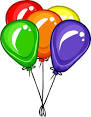 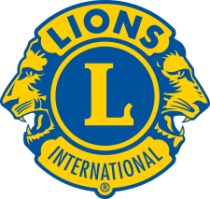 KANSAS LIONS STATE CONVENTIONMay 30 – June 1, 2019Lawrence, KansasLet’s celebrate 100 years of Kansas LionsRegistration and Meal Reservation Form								Number				AmountRegistration (fee applies to all attendees except Leos)        __________	@$10.00		$ __________Friday Lunch, baked potato bar & more			__________	@$16.00		$___________Friday Dinner,	Kansas City BBQ buffet			__________	@$18.00		$__________	Saturday Lunch, boxed lunch (ham and swiss croissant)	__________	@$15.00		$__________          BIRTHDAY PARTY!!Saturday Banquet, chicken parmesan, potato,		__________	@$19.00		$__________		green beans, salad, carrot cake	Gratuity included in all meal prices					TOTAL			$__________Please list any special dietary needs ____________________________________________________________Lion(s) Leo(s) guest __________________________________________________________________________Address ___________________________________________________________________________________Phone ______________________________ Lions or Leo Club _______________________________________District        K    A    N  (please circle one )				Mail reservations to:  Lion Lela Gillispie by May 15, 2019				1414 Givens Road, Manhattan, KS 66503				785-532-8611   kayg7@cox.netFINAL DATE FOR MEAL RESERVATION IS 05/24/19          			   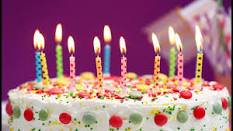 ROOM RESERVATIONS MUST BE MADE BEFORE May 10, 2019DOUBLE TREE BY HILTON, 200 McDONALD DRIVE, LAWRENCE, KS 66044785-841-7077  Ask for Kansas Lions block.